2023年大通县青林乡特色饮品生产线建设项目中标结果公告青海鹏信工程项目管理有限公司 2023 年 3 月 27 日附件：最终报价表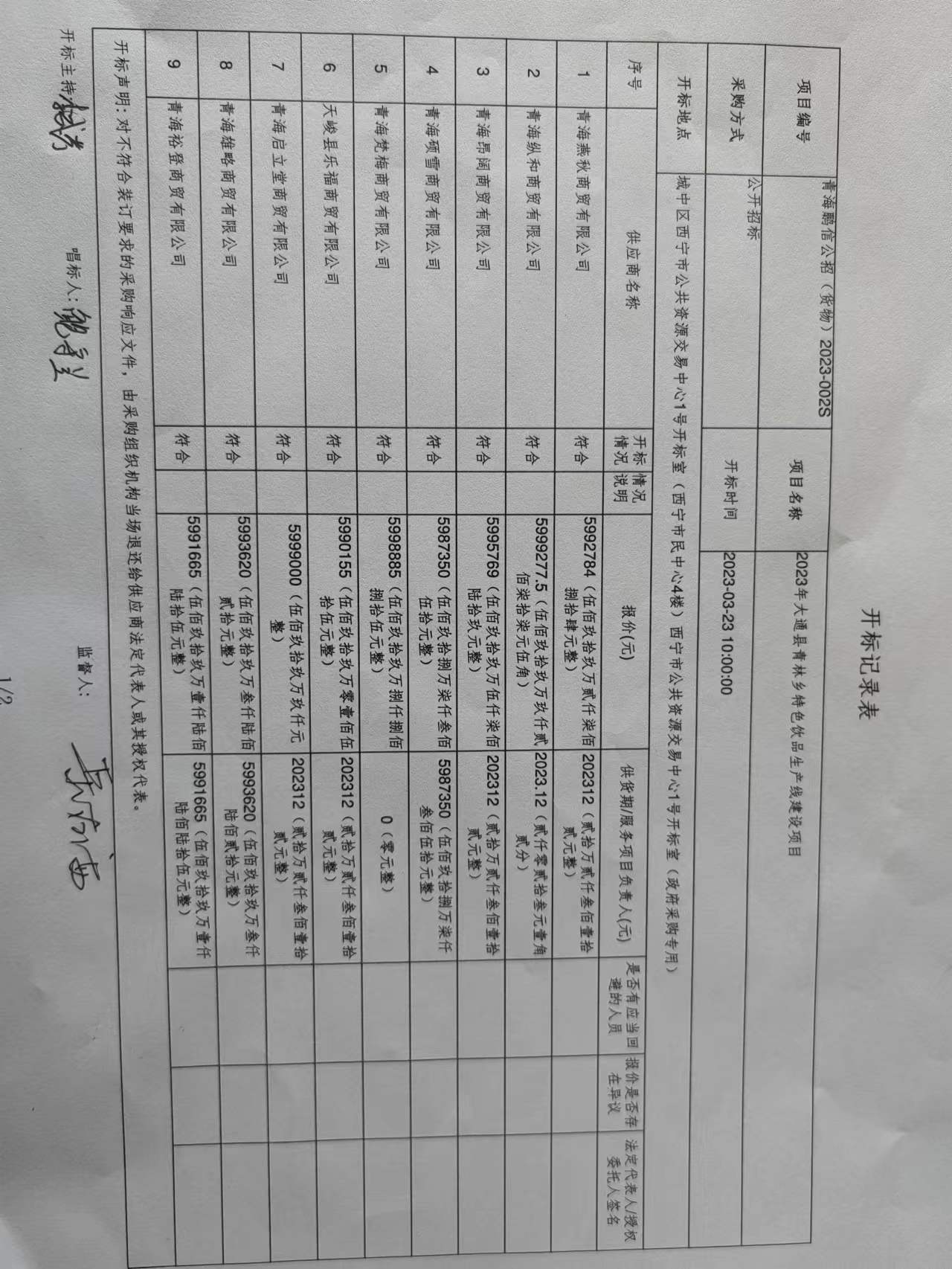 采购项目编号青海鹏信公招（货物）2023-002S采购项目名称2023年大通县青林乡特色饮品生产线建设项目采购方式公开招标采购预算控制额度600万元中标总金额5991665元公告发布日期2023 年 3 月 27 日评标日期2023 年 3 月 23 日定标日期2023 年 3 月 23 日各包要求具体内容详见公开招标文件成交内容、数量、 价格、合同履行日 期及供应商名称成交单位名称:青海裕登商贸有限公司成交价：伍佰玖拾玖万壹仟陆佰陆拾伍交货期： 自合同签订至2023年12月评审小组名单赵洪芹（组长）王敏、刘小迎、赵生虎、史生军（甲方代表）采购单位及联系人 电话采购人：大通回族土族自治县青林乡人民政府联系人：王老师联系电话：0971-2847168联系地址：大通回族土族自治县青林乡人民政府采购代理机构及 联系人电话采购代理机构：青海鹏信工程项目管理有限公司联   系   人：鲍女士联 系  电 话：13109733566联 系  地 址：青海省西宁市大通回族土族自治县青海省大通回 族土族自治县桥头镇解放北路(滨河舒园) 87 号 2 号楼 2 单元 242 室财政部门监督电话监督单位：大通回族土族自治县财政局联系电话：0971-2722784